SITE OVERVIEW: Red rejected siteSITE OVERVIEW: Red rejected siteTown   Paignton Site NameLand at Occombe FarmSite DescriptionWider area of land at Occombe Farm,  beyond existing identified site. Total site area (ha)7.37ha Map (if needed) 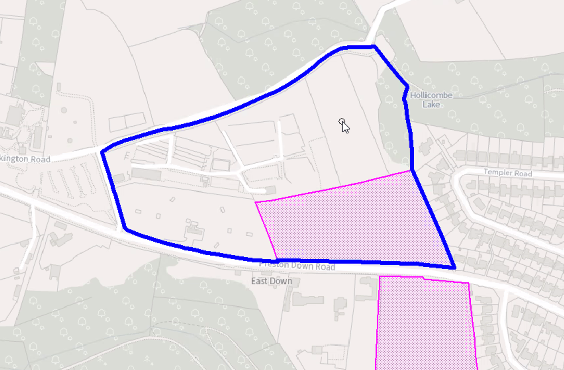 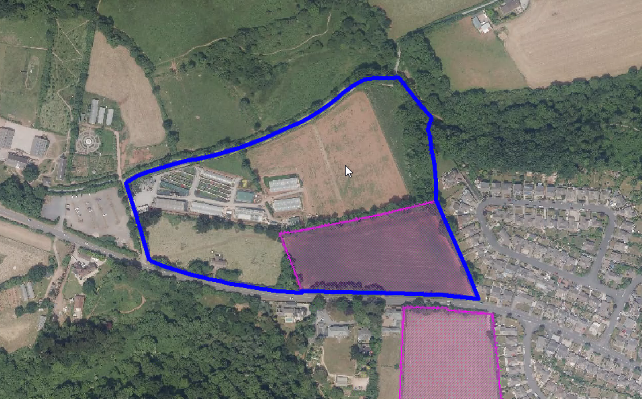 Map (if needed) HELAA Reference no. 21P070 T831 Approx. yieldSuitable: Previous assessment of suitability  Rejected in 2013 SHAA. Grade 1 Agricultural Land. Impact on greater crested newts, and close to SSSI.   Would have greater impact than smaller area of land (13195) assessed separately.   Landscape Character Area 1H: Occombe Cross, Highly sensitive.Archaeology: Prehistoric or Roman settlement enclosure to south. Archaeological potential. Requires programme of evaluation and mitigation.Any Change in circumstances to consider suitable?  PNP  - Rural Characer Area PNP1(a) PNP19. Remains unsuitable: ecology anfd landscape Available? N/AAchievableCustomer Reference no.Current useAssess in 2021 HELAA? 0AVAILABILITY ASSESSMENT Not suitable   AVAILABILITY ASSESSMENT Not suitable   The next 5 years0A 6-10 year periodAn 11-15 year periodLater than 15 years